臺北市立大同高級中學(國中部)  109學年度 領域 / 科目課程計畫領域/科目領域/科目□國語文□英語文□數學□社會(□歷史□地理□公民與社會)□自然科學(□理化□生物□地球科學)□藝術(□音樂□視覺藝術□表演藝術)□綜合活動(□家政□童軍□輔導)□科技(□資訊科技□生活科技)□健康與體育(□健康教育□體育)□國語文□英語文□數學□社會(□歷史□地理□公民與社會)□自然科學(□理化□生物□地球科學)□藝術(□音樂□視覺藝術□表演藝術)□綜合活動(□家政□童軍□輔導)□科技(□資訊科技□生活科技)□健康與體育(□健康教育□體育)□國語文□英語文□數學□社會(□歷史□地理□公民與社會)□自然科學(□理化□生物□地球科學)□藝術(□音樂□視覺藝術□表演藝術)□綜合活動(□家政□童軍□輔導)□科技(□資訊科技□生活科技)□健康與體育(□健康教育□體育)□國語文□英語文□數學□社會(□歷史□地理□公民與社會)□自然科學(□理化□生物□地球科學)□藝術(□音樂□視覺藝術□表演藝術)□綜合活動(□家政□童軍□輔導)□科技(□資訊科技□生活科技)□健康與體育(□健康教育□體育)□國語文□英語文□數學□社會(□歷史□地理□公民與社會)□自然科學(□理化□生物□地球科學)□藝術(□音樂□視覺藝術□表演藝術)□綜合活動(□家政□童軍□輔導)□科技(□資訊科技□生活科技)□健康與體育(□健康教育□體育)□國語文□英語文□數學□社會(□歷史□地理□公民與社會)□自然科學(□理化□生物□地球科學)□藝術(□音樂□視覺藝術□表演藝術)□綜合活動(□家政□童軍□輔導)□科技(□資訊科技□生活科技)□健康與體育(□健康教育□體育)□國語文□英語文□數學□社會(□歷史□地理□公民與社會)□自然科學(□理化□生物□地球科學)□藝術(□音樂□視覺藝術□表演藝術)□綜合活動(□家政□童軍□輔導)□科技(□資訊科技□生活科技)□健康與體育(□健康教育□體育)□國語文□英語文□數學□社會(□歷史□地理□公民與社會)□自然科學(□理化□生物□地球科學)□藝術(□音樂□視覺藝術□表演藝術)□綜合活動(□家政□童軍□輔導)□科技(□資訊科技□生活科技)□健康與體育(□健康教育□體育)□國語文□英語文□數學□社會(□歷史□地理□公民與社會)□自然科學(□理化□生物□地球科學)□藝術(□音樂□視覺藝術□表演藝術)□綜合活動(□家政□童軍□輔導)□科技(□資訊科技□生活科技)□健康與體育(□健康教育□體育)□國語文□英語文□數學□社會(□歷史□地理□公民與社會)□自然科學(□理化□生物□地球科學)□藝術(□音樂□視覺藝術□表演藝術)□綜合活動(□家政□童軍□輔導)□科技(□資訊科技□生活科技)□健康與體育(□健康教育□體育)實施年級實施年級□7年級□8年級 □9年級□7年級□8年級 □9年級□7年級□8年級 □9年級□7年級□8年級 □9年級□7年級□8年級 □9年級□7年級□8年級 □9年級□7年級□8年級 □9年級□7年級□8年級 □9年級□7年級□8年級 □9年級□7年級□8年級 □9年級教材版本教材版本□選用教科書:   康軒    版□自編教材(經課發會通過)□選用教科書:   康軒    版□自編教材(經課發會通過)□選用教科書:   康軒    版□自編教材(經課發會通過)節數每週4節 第 1/2 學期 共80節每週4節 第 1/2 學期 共80節每週4節 第 1/2 學期 共80節每週4節 第 1/2 學期 共80節每週4節 第 1/2 學期 共80節每週4節 第 1/2 學期 共80節領域核心素養領域核心素養數-J-A1對於學習數學有信心和正向態度，能使用適當的數學語言進行溝通，並能將所學應用於日常生活中。數-J-A2具備有理數、根式、坐標系之運作能力，並能以符號代表數或幾何物件，執行運算與推論，在生活情境或可理解的想像情境中，分析本質以解決問題。數-J-A3具備識別現實生活問題和數學的關聯的能力，可從多元、彈性角度擬訂問題解決計畫，並能將問題解答轉化於真實世界。數-J-B1具備處理代數與幾何中數學關係的能力，並用以描述情境中的現象。能在經驗範圍內，以數學語言表述平面與空間的基本關係和性質。能以基本的統計量與機率，描述生活中不確定性的程度。數-J-B2具備正確使用計算機以增進學習的素養，包含知道其適用性與限制、認識其與數學知識的輔成價值，並能用以執行數學程序。能認識統計資料的基本特徵。數-J-B3具備辨認藝術作品中的幾何形體或數量關係的素養，並能在數學的推導中，享受數學之美。數-J-C1具備從證據討論與反思事情的態度，提出合理的論述，並能和他人進行理性溝通與合作。數-J-C2樂於與他人良好互動與溝通以解決問題，並欣賞問題的多元解法。數-J-C3具備敏察和接納數學發展的全球性歷史與地理背景的素養。數-J-A1對於學習數學有信心和正向態度，能使用適當的數學語言進行溝通，並能將所學應用於日常生活中。數-J-A2具備有理數、根式、坐標系之運作能力，並能以符號代表數或幾何物件，執行運算與推論，在生活情境或可理解的想像情境中，分析本質以解決問題。數-J-A3具備識別現實生活問題和數學的關聯的能力，可從多元、彈性角度擬訂問題解決計畫，並能將問題解答轉化於真實世界。數-J-B1具備處理代數與幾何中數學關係的能力，並用以描述情境中的現象。能在經驗範圍內，以數學語言表述平面與空間的基本關係和性質。能以基本的統計量與機率，描述生活中不確定性的程度。數-J-B2具備正確使用計算機以增進學習的素養，包含知道其適用性與限制、認識其與數學知識的輔成價值，並能用以執行數學程序。能認識統計資料的基本特徵。數-J-B3具備辨認藝術作品中的幾何形體或數量關係的素養，並能在數學的推導中，享受數學之美。數-J-C1具備從證據討論與反思事情的態度，提出合理的論述，並能和他人進行理性溝通與合作。數-J-C2樂於與他人良好互動與溝通以解決問題，並欣賞問題的多元解法。數-J-C3具備敏察和接納數學發展的全球性歷史與地理背景的素養。數-J-A1對於學習數學有信心和正向態度，能使用適當的數學語言進行溝通，並能將所學應用於日常生活中。數-J-A2具備有理數、根式、坐標系之運作能力，並能以符號代表數或幾何物件，執行運算與推論，在生活情境或可理解的想像情境中，分析本質以解決問題。數-J-A3具備識別現實生活問題和數學的關聯的能力，可從多元、彈性角度擬訂問題解決計畫，並能將問題解答轉化於真實世界。數-J-B1具備處理代數與幾何中數學關係的能力，並用以描述情境中的現象。能在經驗範圍內，以數學語言表述平面與空間的基本關係和性質。能以基本的統計量與機率，描述生活中不確定性的程度。數-J-B2具備正確使用計算機以增進學習的素養，包含知道其適用性與限制、認識其與數學知識的輔成價值，並能用以執行數學程序。能認識統計資料的基本特徵。數-J-B3具備辨認藝術作品中的幾何形體或數量關係的素養，並能在數學的推導中，享受數學之美。數-J-C1具備從證據討論與反思事情的態度，提出合理的論述，並能和他人進行理性溝通與合作。數-J-C2樂於與他人良好互動與溝通以解決問題，並欣賞問題的多元解法。數-J-C3具備敏察和接納數學發展的全球性歷史與地理背景的素養。數-J-A1對於學習數學有信心和正向態度，能使用適當的數學語言進行溝通，並能將所學應用於日常生活中。數-J-A2具備有理數、根式、坐標系之運作能力，並能以符號代表數或幾何物件，執行運算與推論，在生活情境或可理解的想像情境中，分析本質以解決問題。數-J-A3具備識別現實生活問題和數學的關聯的能力，可從多元、彈性角度擬訂問題解決計畫，並能將問題解答轉化於真實世界。數-J-B1具備處理代數與幾何中數學關係的能力，並用以描述情境中的現象。能在經驗範圍內，以數學語言表述平面與空間的基本關係和性質。能以基本的統計量與機率，描述生活中不確定性的程度。數-J-B2具備正確使用計算機以增進學習的素養，包含知道其適用性與限制、認識其與數學知識的輔成價值，並能用以執行數學程序。能認識統計資料的基本特徵。數-J-B3具備辨認藝術作品中的幾何形體或數量關係的素養，並能在數學的推導中，享受數學之美。數-J-C1具備從證據討論與反思事情的態度，提出合理的論述，並能和他人進行理性溝通與合作。數-J-C2樂於與他人良好互動與溝通以解決問題，並欣賞問題的多元解法。數-J-C3具備敏察和接納數學發展的全球性歷史與地理背景的素養。數-J-A1對於學習數學有信心和正向態度，能使用適當的數學語言進行溝通，並能將所學應用於日常生活中。數-J-A2具備有理數、根式、坐標系之運作能力，並能以符號代表數或幾何物件，執行運算與推論，在生活情境或可理解的想像情境中，分析本質以解決問題。數-J-A3具備識別現實生活問題和數學的關聯的能力，可從多元、彈性角度擬訂問題解決計畫，並能將問題解答轉化於真實世界。數-J-B1具備處理代數與幾何中數學關係的能力，並用以描述情境中的現象。能在經驗範圍內，以數學語言表述平面與空間的基本關係和性質。能以基本的統計量與機率，描述生活中不確定性的程度。數-J-B2具備正確使用計算機以增進學習的素養，包含知道其適用性與限制、認識其與數學知識的輔成價值，並能用以執行數學程序。能認識統計資料的基本特徵。數-J-B3具備辨認藝術作品中的幾何形體或數量關係的素養，並能在數學的推導中，享受數學之美。數-J-C1具備從證據討論與反思事情的態度，提出合理的論述，並能和他人進行理性溝通與合作。數-J-C2樂於與他人良好互動與溝通以解決問題，並欣賞問題的多元解法。數-J-C3具備敏察和接納數學發展的全球性歷史與地理背景的素養。數-J-A1對於學習數學有信心和正向態度，能使用適當的數學語言進行溝通，並能將所學應用於日常生活中。數-J-A2具備有理數、根式、坐標系之運作能力，並能以符號代表數或幾何物件，執行運算與推論，在生活情境或可理解的想像情境中，分析本質以解決問題。數-J-A3具備識別現實生活問題和數學的關聯的能力，可從多元、彈性角度擬訂問題解決計畫，並能將問題解答轉化於真實世界。數-J-B1具備處理代數與幾何中數學關係的能力，並用以描述情境中的現象。能在經驗範圍內，以數學語言表述平面與空間的基本關係和性質。能以基本的統計量與機率，描述生活中不確定性的程度。數-J-B2具備正確使用計算機以增進學習的素養，包含知道其適用性與限制、認識其與數學知識的輔成價值，並能用以執行數學程序。能認識統計資料的基本特徵。數-J-B3具備辨認藝術作品中的幾何形體或數量關係的素養，並能在數學的推導中，享受數學之美。數-J-C1具備從證據討論與反思事情的態度，提出合理的論述，並能和他人進行理性溝通與合作。數-J-C2樂於與他人良好互動與溝通以解決問題，並欣賞問題的多元解法。數-J-C3具備敏察和接納數學發展的全球性歷史與地理背景的素養。數-J-A1對於學習數學有信心和正向態度，能使用適當的數學語言進行溝通，並能將所學應用於日常生活中。數-J-A2具備有理數、根式、坐標系之運作能力，並能以符號代表數或幾何物件，執行運算與推論，在生活情境或可理解的想像情境中，分析本質以解決問題。數-J-A3具備識別現實生活問題和數學的關聯的能力，可從多元、彈性角度擬訂問題解決計畫，並能將問題解答轉化於真實世界。數-J-B1具備處理代數與幾何中數學關係的能力，並用以描述情境中的現象。能在經驗範圍內，以數學語言表述平面與空間的基本關係和性質。能以基本的統計量與機率，描述生活中不確定性的程度。數-J-B2具備正確使用計算機以增進學習的素養，包含知道其適用性與限制、認識其與數學知識的輔成價值，並能用以執行數學程序。能認識統計資料的基本特徵。數-J-B3具備辨認藝術作品中的幾何形體或數量關係的素養，並能在數學的推導中，享受數學之美。數-J-C1具備從證據討論與反思事情的態度，提出合理的論述，並能和他人進行理性溝通與合作。數-J-C2樂於與他人良好互動與溝通以解決問題，並欣賞問題的多元解法。數-J-C3具備敏察和接納數學發展的全球性歷史與地理背景的素養。數-J-A1對於學習數學有信心和正向態度，能使用適當的數學語言進行溝通，並能將所學應用於日常生活中。數-J-A2具備有理數、根式、坐標系之運作能力，並能以符號代表數或幾何物件，執行運算與推論，在生活情境或可理解的想像情境中，分析本質以解決問題。數-J-A3具備識別現實生活問題和數學的關聯的能力，可從多元、彈性角度擬訂問題解決計畫，並能將問題解答轉化於真實世界。數-J-B1具備處理代數與幾何中數學關係的能力，並用以描述情境中的現象。能在經驗範圍內，以數學語言表述平面與空間的基本關係和性質。能以基本的統計量與機率，描述生活中不確定性的程度。數-J-B2具備正確使用計算機以增進學習的素養，包含知道其適用性與限制、認識其與數學知識的輔成價值，並能用以執行數學程序。能認識統計資料的基本特徵。數-J-B3具備辨認藝術作品中的幾何形體或數量關係的素養，並能在數學的推導中，享受數學之美。數-J-C1具備從證據討論與反思事情的態度，提出合理的論述，並能和他人進行理性溝通與合作。數-J-C2樂於與他人良好互動與溝通以解決問題，並欣賞問題的多元解法。數-J-C3具備敏察和接納數學發展的全球性歷史與地理背景的素養。數-J-A1對於學習數學有信心和正向態度，能使用適當的數學語言進行溝通，並能將所學應用於日常生活中。數-J-A2具備有理數、根式、坐標系之運作能力，並能以符號代表數或幾何物件，執行運算與推論，在生活情境或可理解的想像情境中，分析本質以解決問題。數-J-A3具備識別現實生活問題和數學的關聯的能力，可從多元、彈性角度擬訂問題解決計畫，並能將問題解答轉化於真實世界。數-J-B1具備處理代數與幾何中數學關係的能力，並用以描述情境中的現象。能在經驗範圍內，以數學語言表述平面與空間的基本關係和性質。能以基本的統計量與機率，描述生活中不確定性的程度。數-J-B2具備正確使用計算機以增進學習的素養，包含知道其適用性與限制、認識其與數學知識的輔成價值，並能用以執行數學程序。能認識統計資料的基本特徵。數-J-B3具備辨認藝術作品中的幾何形體或數量關係的素養，並能在數學的推導中，享受數學之美。數-J-C1具備從證據討論與反思事情的態度，提出合理的論述，並能和他人進行理性溝通與合作。數-J-C2樂於與他人良好互動與溝通以解決問題，並欣賞問題的多元解法。數-J-C3具備敏察和接納數學發展的全球性歷史與地理背景的素養。數-J-A1對於學習數學有信心和正向態度，能使用適當的數學語言進行溝通，並能將所學應用於日常生活中。數-J-A2具備有理數、根式、坐標系之運作能力，並能以符號代表數或幾何物件，執行運算與推論，在生活情境或可理解的想像情境中，分析本質以解決問題。數-J-A3具備識別現實生活問題和數學的關聯的能力，可從多元、彈性角度擬訂問題解決計畫，並能將問題解答轉化於真實世界。數-J-B1具備處理代數與幾何中數學關係的能力，並用以描述情境中的現象。能在經驗範圍內，以數學語言表述平面與空間的基本關係和性質。能以基本的統計量與機率，描述生活中不確定性的程度。數-J-B2具備正確使用計算機以增進學習的素養，包含知道其適用性與限制、認識其與數學知識的輔成價值，並能用以執行數學程序。能認識統計資料的基本特徵。數-J-B3具備辨認藝術作品中的幾何形體或數量關係的素養，並能在數學的推導中，享受數學之美。數-J-C1具備從證據討論與反思事情的態度，提出合理的論述，並能和他人進行理性溝通與合作。數-J-C2樂於與他人良好互動與溝通以解決問題，並欣賞問題的多元解法。數-J-C3具備敏察和接納數學發展的全球性歷史與地理背景的素養。課程目標課程目標一、提供學生適性學習的機會，培育學生探索數學的信心與正向態度。二、培養好奇心及觀察規律、演算、抽象、推論、溝通和數學表述等各項能力。三、培養使用工具，運用於數學程序及解決問題的正確態度。四、培養運用數學思考問題、分析問題和解決問題的能力。五、培養日常生活應用與學習其他領域/科目所需的數學知能。六、培養學生欣賞數學以簡馭繁的精神與結構嚴謹完美的特質。一、提供學生適性學習的機會，培育學生探索數學的信心與正向態度。二、培養好奇心及觀察規律、演算、抽象、推論、溝通和數學表述等各項能力。三、培養使用工具，運用於數學程序及解決問題的正確態度。四、培養運用數學思考問題、分析問題和解決問題的能力。五、培養日常生活應用與學習其他領域/科目所需的數學知能。六、培養學生欣賞數學以簡馭繁的精神與結構嚴謹完美的特質。一、提供學生適性學習的機會，培育學生探索數學的信心與正向態度。二、培養好奇心及觀察規律、演算、抽象、推論、溝通和數學表述等各項能力。三、培養使用工具，運用於數學程序及解決問題的正確態度。四、培養運用數學思考問題、分析問題和解決問題的能力。五、培養日常生活應用與學習其他領域/科目所需的數學知能。六、培養學生欣賞數學以簡馭繁的精神與結構嚴謹完美的特質。一、提供學生適性學習的機會，培育學生探索數學的信心與正向態度。二、培養好奇心及觀察規律、演算、抽象、推論、溝通和數學表述等各項能力。三、培養使用工具，運用於數學程序及解決問題的正確態度。四、培養運用數學思考問題、分析問題和解決問題的能力。五、培養日常生活應用與學習其他領域/科目所需的數學知能。六、培養學生欣賞數學以簡馭繁的精神與結構嚴謹完美的特質。一、提供學生適性學習的機會，培育學生探索數學的信心與正向態度。二、培養好奇心及觀察規律、演算、抽象、推論、溝通和數學表述等各項能力。三、培養使用工具，運用於數學程序及解決問題的正確態度。四、培養運用數學思考問題、分析問題和解決問題的能力。五、培養日常生活應用與學習其他領域/科目所需的數學知能。六、培養學生欣賞數學以簡馭繁的精神與結構嚴謹完美的特質。一、提供學生適性學習的機會，培育學生探索數學的信心與正向態度。二、培養好奇心及觀察規律、演算、抽象、推論、溝通和數學表述等各項能力。三、培養使用工具，運用於數學程序及解決問題的正確態度。四、培養運用數學思考問題、分析問題和解決問題的能力。五、培養日常生活應用與學習其他領域/科目所需的數學知能。六、培養學生欣賞數學以簡馭繁的精神與結構嚴謹完美的特質。一、提供學生適性學習的機會，培育學生探索數學的信心與正向態度。二、培養好奇心及觀察規律、演算、抽象、推論、溝通和數學表述等各項能力。三、培養使用工具，運用於數學程序及解決問題的正確態度。四、培養運用數學思考問題、分析問題和解決問題的能力。五、培養日常生活應用與學習其他領域/科目所需的數學知能。六、培養學生欣賞數學以簡馭繁的精神與結構嚴謹完美的特質。一、提供學生適性學習的機會，培育學生探索數學的信心與正向態度。二、培養好奇心及觀察規律、演算、抽象、推論、溝通和數學表述等各項能力。三、培養使用工具，運用於數學程序及解決問題的正確態度。四、培養運用數學思考問題、分析問題和解決問題的能力。五、培養日常生活應用與學習其他領域/科目所需的數學知能。六、培養學生欣賞數學以簡馭繁的精神與結構嚴謹完美的特質。一、提供學生適性學習的機會，培育學生探索數學的信心與正向態度。二、培養好奇心及觀察規律、演算、抽象、推論、溝通和數學表述等各項能力。三、培養使用工具，運用於數學程序及解決問題的正確態度。四、培養運用數學思考問題、分析問題和解決問題的能力。五、培養日常生活應用與學習其他領域/科目所需的數學知能。六、培養學生欣賞數學以簡馭繁的精神與結構嚴謹完美的特質。一、提供學生適性學習的機會，培育學生探索數學的信心與正向態度。二、培養好奇心及觀察規律、演算、抽象、推論、溝通和數學表述等各項能力。三、培養使用工具，運用於數學程序及解決問題的正確態度。四、培養運用數學思考問題、分析問題和解決問題的能力。五、培養日常生活應用與學習其他領域/科目所需的數學知能。六、培養學生欣賞數學以簡馭繁的精神與結構嚴謹完美的特質。學進習度單元活動學 習重 點重 點重 點評量議題融入教學設施跨領域/科備學期週次主題學習表現學習內容學習內容學習內容方法實質內涵設備需求目協同教學註第一學期一第1章乘法公式與多項式1-1乘法公式a-Ⅳ-5:認識多項式及相關名詞，並熟練多項式的四則運算及運用乘法公式。A-8-1:二次式的乘法公式：(a+b)2=a2+2ab+b2；(a-b)2=a2-2ab+b2；(a+b)(a-b)=a2-b2；(a+b)(c+d)=ac+ad+bc+bd。A-8-1:二次式的乘法公式：(a+b)2=a2+2ab+b2；(a-b)2=a2-2ab+b2；(a+b)(a-b)=a2-b2；(a+b)(c+d)=ac+ad+bc+bd。A-8-1:二次式的乘法公式：(a+b)2=a2+2ab+b2；(a-b)2=a2-2ab+b2；(a+b)(a-b)=a2-b2；(a+b)(c+d)=ac+ad+bc+bd。1.紙筆測驗2.口頭詢問3.互相討論4.作業【閱讀素養教育】閱J1:發展多元文本的閱讀策略。第一學期二第1章乘法公式與多項式1-1乘法公式a-Ⅳ-5:認識多項式及相關名詞，並熟練多項式的四則運算及運用乘法公式。A-8-1:二次式的乘法公式：(a+b)2=a2+2ab+b2；(a-b)2=a2-2ab+b2；(a+b)(a-b)=a2-b2；(a+b)(c+d)=ac+ad+bc+bd。A-8-1:二次式的乘法公式：(a+b)2=a2+2ab+b2；(a-b)2=a2-2ab+b2；(a+b)(a-b)=a2-b2；(a+b)(c+d)=ac+ad+bc+bd。A-8-1:二次式的乘法公式：(a+b)2=a2+2ab+b2；(a-b)2=a2-2ab+b2；(a+b)(a-b)=a2-b2；(a+b)(c+d)=ac+ad+bc+bd。1.紙筆測驗2.口頭詢問3.互相討論4.作業【閱讀素養教育】閱J3:理解學科知識內的重要詞彙的意涵，並懂得如何運用該詞彙與他人進行溝通。第一學期三第1章乘法公式與多項式1-2多項式與其加減運算a-Ⅳ-5:認識多項式及相關名詞，並熟練多項式的四則運算及運用乘法公式。A-8-2:多項式的意義：一元多項式的定義與相關名詞（多項式、項數、係數、常數項、一次項、二次項、最高次項、升冪、降冪）。A-8-3:多項式的四則運算：直式、橫式的多項式加法與減法；直式的多項式乘法（乘積最高至三次）；被除式為二次之多項式的除法運算。A-8-2:多項式的意義：一元多項式的定義與相關名詞（多項式、項數、係數、常數項、一次項、二次項、最高次項、升冪、降冪）。A-8-3:多項式的四則運算：直式、橫式的多項式加法與減法；直式的多項式乘法（乘積最高至三次）；被除式為二次之多項式的除法運算。A-8-2:多項式的意義：一元多項式的定義與相關名詞（多項式、項數、係數、常數項、一次項、二次項、最高次項、升冪、降冪）。A-8-3:多項式的四則運算：直式、橫式的多項式加法與減法；直式的多項式乘法（乘積最高至三次）；被除式為二次之多項式的除法運算。1.紙筆測驗2.口頭詢問3.互相討論4.作業【環境教育】環J1:了解生物多樣性及環境承載力的重要性。第一學期四第1章乘法公式與多項式1-3多項式的乘除運算a-Ⅳ-5:認識多項式及相關名詞，並熟練多項式的四則運算及運用乘法公式。A-8-3:多項式的四則運算：直式、橫式的多項式加法與減法；直式的多項式乘法（乘積最高至三次）；被除式為二次之多項式的除法運算。A-8-3:多項式的四則運算：直式、橫式的多項式加法與減法；直式的多項式乘法（乘積最高至三次）；被除式為二次之多項式的除法運算。A-8-3:多項式的四則運算：直式、橫式的多項式加法與減法；直式的多項式乘法（乘積最高至三次）；被除式為二次之多項式的除法運算。1.紙筆測驗2.口頭詢問3.互相討論4.作業第一學期五第1章乘法公式與多項式1-3多項式的乘除運算a-Ⅳ-5:認識多項式及相關名詞，並熟練多項式的四則運算及運用乘法公式。A-8-3:多項式的四則運算：直式、橫式的多項式加法與減法；直式的多項式乘法（乘積最高至三次）；被除式為二次之多項式的除法運算。A-8-3:多項式的四則運算：直式、橫式的多項式加法與減法；直式的多項式乘法（乘積最高至三次）；被除式為二次之多項式的除法運算。A-8-3:多項式的四則運算：直式、橫式的多項式加法與減法；直式的多項式乘法（乘積最高至三次）；被除式為二次之多項式的除法運算。1.紙筆測驗2.口頭詢問3.互相討論4.作業第一學期六第2章平方根與畢氏定理2-1平方根與近似值n-Ⅳ-5:理解二次方根的意義、符號與根式的四則運算，並能運用到日常生活的情境解決問題。n-Ⅳ-6:應用十分逼近法估算二次方根的近似值，並能應用計算機計算、驗證與估算，建立對二次方根的數感。n-Ⅳ-9:使用計算機計算比值、複雜的數式、小數或根式等四則運算與三角比的近似值問題，並能理解計算機可能產生誤差。N-8-1:二次方根：二次方根的意義；根式的化簡及四則運算。N-8-2:二次方根的近似值：二次方根的近似值；二次方根的整數部分；十分逼近法。使用計算機√ 鍵。N-8-1:二次方根：二次方根的意義；根式的化簡及四則運算。N-8-2:二次方根的近似值：二次方根的近似值；二次方根的整數部分；十分逼近法。使用計算機√ 鍵。N-8-1:二次方根：二次方根的意義；根式的化簡及四則運算。N-8-2:二次方根的近似值：二次方根的近似值；二次方根的整數部分；十分逼近法。使用計算機√ 鍵。1.紙筆測驗2.口頭詢問3.互相討論4.作業【科技教育】科E1:了解平日常見科技產品的用途與運作方式。科E2:了解動手實作的重要性。計算機藝術第一學期七第2章平方根與畢氏定理【第一次評量週】2-1平方根與近似值n-Ⅳ-5:理解二次方根的意義、符號與根式的四則運算，並能運用到日常生活的情境解決問題。n-Ⅳ-6:應用十分逼近法估算二次方根的近似值，並能應用計算機計算、驗證與估算，建立對二次方根的數感。n-Ⅳ-9:使用計算機計算比值、複雜的數式、小數或根式等四則運算與三角比的近似值問題，並能理解計算機可能產生誤差。N-8-1:二次方根：二次方根的意義；根式的化簡及四則運算。N-8-2:二次方根的近似值：二次方根的近似值；二次方根的整數部分；十分逼近法。使用計算機√ 鍵。N-8-1:二次方根：二次方根的意義；根式的化簡及四則運算。N-8-2:二次方根的近似值：二次方根的近似值；二次方根的整數部分；十分逼近法。使用計算機√ 鍵。N-8-1:二次方根：二次方根的意義；根式的化簡及四則運算。N-8-2:二次方根的近似值：二次方根的近似值；二次方根的整數部分；十分逼近法。使用計算機√ 鍵。1.紙筆測驗2.口頭詢問3.互相討論4.作業第一學期八第2章平方根與畢氏定理2-2根式的運算n-Ⅳ-5:理解二次方根的意義、符號與根式的四則運算，並能運用到日常生活的情境解決問題。n-Ⅳ-9:使用計算機計算比值、複雜的數式、小數或根式等四則運算與三角比的近似值問題，並能理解計算機可能產生誤差。N-8-1:二次方根：二次方根的意義；根式的化簡及四則運算。N-8-1:二次方根：二次方根的意義；根式的化簡及四則運算。N-8-1:二次方根：二次方根的意義；根式的化簡及四則運算。1.紙筆測驗2.口頭詢問3.互相討論4.作業【戶外教育】戶J1:善用教室外、戶外及校外教學，認識臺灣環境並參訪自然及文化資產，如國家公園、國家風景區及國家森林公園等。戶J2:擴充對環境的理解，運用所學的知識到生活當中，具備觀察、描述、測量、紀錄的能力。第一學期九第2章平方根與畢氏定理2-2根式的運算n-Ⅳ-5:理解二次方根的意義、符號與根式的四則運算，並能運用到日常生活的情境解決問題。n-Ⅳ-9:使用計算機計算比值、複雜的數式、小數或根式等四則運算與三角比的近似值問題，並能理解計算機可能產生誤差。N-8-1:二次方根：二次方根的意義；根式的化簡及四則運算。N-8-1:二次方根：二次方根的意義；根式的化簡及四則運算。N-8-1:二次方根：二次方根的意義；根式的化簡及四則運算。1.紙筆測驗2.口頭詢問3.互相討論4.作業【戶外教育】J2:擴充對環境的理解，運用所學的知識到生活當中，具備觀察、描述、測量、紀錄的能力。第一學期十第2章平方根與畢氏定理2-3畢氏定理s-Ⅳ-7:理解畢氏定理與其逆敘述，並能應用於數學解題與日常生活的問題。s-Ⅳ-8:理解特殊三角形（如正三角形、等腰三角形、直角三角形）、特殊四邊形（如正方形、矩形、平行四邊形、菱形、箏形、梯形）和正多邊形的幾何性質及相關問題。S-8-6:畢氏定理：畢氏定理（勾股弦定理、商高定理）的意義及其數學史；畢氏定理在生活上的應用；三邊長滿足畢氏定理的三角形必定是直角三角形。S-8-7:平面圖形的面積：正三角形的高與面積公式，及其相關之複合圖形的面積。G-8-1:直角坐標系上兩點距離公式：直角坐標系上兩點A(a , b)和B(c , d)的距離為＝(a－c)2＋(b－d)2；生活上相關問題。S-8-6:畢氏定理：畢氏定理（勾股弦定理、商高定理）的意義及其數學史；畢氏定理在生活上的應用；三邊長滿足畢氏定理的三角形必定是直角三角形。S-8-7:平面圖形的面積：正三角形的高與面積公式，及其相關之複合圖形的面積。G-8-1:直角坐標系上兩點距離公式：直角坐標系上兩點A(a , b)和B(c , d)的距離為＝(a－c)2＋(b－d)2；生活上相關問題。S-8-6:畢氏定理：畢氏定理（勾股弦定理、商高定理）的意義及其數學史；畢氏定理在生活上的應用；三邊長滿足畢氏定理的三角形必定是直角三角形。S-8-7:平面圖形的面積：正三角形的高與面積公式，及其相關之複合圖形的面積。G-8-1:直角坐標系上兩點距離公式：直角坐標系上兩點A(a , b)和B(c , d)的距離為＝(a－c)2＋(b－d)2；生活上相關問題。1.紙筆測驗2.口頭詢問3.互相討論4.作業第一學期十一第2章平方根與畢氏定理2-3畢氏定理s-Ⅳ-7:理解畢氏定理與其逆敘述，並能應用於數學解題與日常生活的問題。s-Ⅳ-8:理解特殊三角形（如正三角形、等腰三角形、直角三角形）、特殊四邊形（如正方形、矩形、平行四邊形、菱形、箏形、梯形）和正多邊形的幾何性質及相關問題。S-8-6:畢氏定理：畢氏定理（勾股弦定理、商高定理）的意義及其數學史；畢氏定理在生活上的應用；三邊長滿足畢氏定理的三角形必定是直角三角形。S-8-7:平面圖形的面積：正三角形的高與面積公式，及其相關之複合圖形的面積。G-8-1:直角坐標系上兩點距離公式：直角坐標系上兩點A(a , b)和B(c , d)的距離為＝(a－c)2＋(b－d)2；生活上相關問題。S-8-6:畢氏定理：畢氏定理（勾股弦定理、商高定理）的意義及其數學史；畢氏定理在生活上的應用；三邊長滿足畢氏定理的三角形必定是直角三角形。S-8-7:平面圖形的面積：正三角形的高與面積公式，及其相關之複合圖形的面積。G-8-1:直角坐標系上兩點距離公式：直角坐標系上兩點A(a , b)和B(c , d)的距離為＝(a－c)2＋(b－d)2；生活上相關問題。S-8-6:畢氏定理：畢氏定理（勾股弦定理、商高定理）的意義及其數學史；畢氏定理在生活上的應用；三邊長滿足畢氏定理的三角形必定是直角三角形。S-8-7:平面圖形的面積：正三角形的高與面積公式，及其相關之複合圖形的面積。G-8-1:直角坐標系上兩點距離公式：直角坐標系上兩點A(a , b)和B(c , d)的距離為＝(a－c)2＋(b－d)2；生活上相關問題。1.紙筆測驗2.口頭詢問3.互相討論4.作業第一學期十二第3章因式分解3-1利用提公因式或乘法公式做因式分解a-Ⅳ-6:理解一元二次方程式及其解的意義，能以因式分解和配方法求解和驗算，並能運用到日常生活的情境解決問題。A-8-4:因式分解：因式的意義（限制在二次多項式的一次因式）；二次多項式的因式分解意義。A-8-5:因式分解的方法：提公因式法；利用乘法公式與十字交乘法因式分解。A-8-4:因式分解：因式的意義（限制在二次多項式的一次因式）；二次多項式的因式分解意義。A-8-5:因式分解的方法：提公因式法；利用乘法公式與十字交乘法因式分解。A-8-4:因式分解：因式的意義（限制在二次多項式的一次因式）；二次多項式的因式分解意義。A-8-5:因式分解的方法：提公因式法；利用乘法公式與十字交乘法因式分解。1.紙筆測驗2.口頭詢問3.互相討論4.作業第一學期十三第3章因式分解3-1利用提公因式或乘法公式做因式分解a-Ⅳ-6:理解一元二次方程式及其解的意義，能以因式分解和配方法求解和驗算，並能運用到日常生活的情境解決問題。A-8-4:因式分解：因式的意義（限制在二次多項式的一次因式）；二次多項式的因式分解意義。A-8-5:因式分解的方法：提公因式法；利用乘法公式與十字交乘法因式分解。A-8-4:因式分解：因式的意義（限制在二次多項式的一次因式）；二次多項式的因式分解意義。A-8-5:因式分解的方法：提公因式法；利用乘法公式與十字交乘法因式分解。A-8-4:因式分解：因式的意義（限制在二次多項式的一次因式）；二次多項式的因式分解意義。A-8-5:因式分解的方法：提公因式法；利用乘法公式與十字交乘法因式分解。1.紙筆測驗2.口頭詢問3.互相討論4.作業第一學期十四第3章因式分解【第二次評量週】3-2利用十字交乘法做因式分解a-Ⅳ-6:理解一元二次方程式及其解的意義，能以因式分解和配方法求解和驗算，並能運用到日常生活的情境解決問題。A-8-5:因式分解的方法：提公因式法；利用乘法公式與十字交乘法因式分解。A-8-5:因式分解的方法：提公因式法；利用乘法公式與十字交乘法因式分解。A-8-5:因式分解的方法：提公因式法；利用乘法公式與十字交乘法因式分解。1.紙筆測驗2.口頭詢問3.互相討論4.作業第一學期十五第4章一元二次方程式4-1因式分解解一元二次方程式a-Ⅳ-6:理解一元二次方程式及其解的意義，能以因式分解和配方法求解和驗算，並能運用到日常生活的情境解決問題。A-8-6:一元二次方程式的意義：一元二次方程式及其解，具體情境中列出一元二次方程式。A-8-7:一元二次方程式的解法與應用：利用因式分解、配方法、公式解一元二次方程式；應用問題；使用計算機計算一元二次方程式根的近似值。A-8-6:一元二次方程式的意義：一元二次方程式及其解，具體情境中列出一元二次方程式。A-8-7:一元二次方程式的解法與應用：利用因式分解、配方法、公式解一元二次方程式；應用問題；使用計算機計算一元二次方程式根的近似值。A-8-6:一元二次方程式的意義：一元二次方程式及其解，具體情境中列出一元二次方程式。A-8-7:一元二次方程式的解法與應用：利用因式分解、配方法、公式解一元二次方程式；應用問題；使用計算機計算一元二次方程式根的近似值。1.紙筆測驗2.口頭詢問3.互相討論4.作業第一學期十六第4章一元二次方程式4-1因式分解解一元二次方程式a-Ⅳ-6:理解一元二次方程式及其解的意義，能以因式分解和配方法求解和驗算，並能運用到日常生活的情境解決問題。A-8-6:一元二次方程式的意義：一元二次方程式及其解，具體情境中列出一元二次方程式。A-8-7:一元二次方程式的解法與應用：利用因式分解、配方法、公式解一元二次方程式；應用問題；使用計算機計算一元二次方程式根的近似值。A-8-6:一元二次方程式的意義：一元二次方程式及其解，具體情境中列出一元二次方程式。A-8-7:一元二次方程式的解法與應用：利用因式分解、配方法、公式解一元二次方程式；應用問題；使用計算機計算一元二次方程式根的近似值。A-8-6:一元二次方程式的意義：一元二次方程式及其解，具體情境中列出一元二次方程式。A-8-7:一元二次方程式的解法與應用：利用因式分解、配方法、公式解一元二次方程式；應用問題；使用計算機計算一元二次方程式根的近似值。1.紙筆測驗2.口頭詢問3.互相討論4.作業第一學期十七第4章一元二次方程式4-2配方法與公式解a-Ⅳ-6:理解一元二次方程式及其解的意義，能以因式分解和配方法求解和驗算，並能運用到日常生活的情境解決問題。A-8-7:一元二次方程式的解法與應用：利用因式分解、配方法、公式解一元二次方程式；應用問題；使用計算機計算一元二次方程式根的近似值。A-8-7:一元二次方程式的解法與應用：利用因式分解、配方法、公式解一元二次方程式；應用問題；使用計算機計算一元二次方程式根的近似值。A-8-7:一元二次方程式的解法與應用：利用因式分解、配方法、公式解一元二次方程式；應用問題；使用計算機計算一元二次方程式根的近似值。1.紙筆測驗2.口頭詢問3.互相討論4.作業【閱讀素養教育】閱J1:發展多元文本的閱讀策略。閱第一學期十八第4章一元二次方程式4-2配方法與公式解a-Ⅳ-6:理解一元二次方程式及其解的意義，能以因式分解和配方法求解和驗算，並能運用到日常生活的情境解決問題。A-8-7:一元二次方程式的解法與應用：利用因式分解、配方法、公式解一元二次方程式；應用問題；使用計算機計算一元二次方程式根的近似值。A-8-7:一元二次方程式的解法與應用：利用因式分解、配方法、公式解一元二次方程式；應用問題；使用計算機計算一元二次方程式根的近似值。A-8-7:一元二次方程式的解法與應用：利用因式分解、配方法、公式解一元二次方程式；應用問題；使用計算機計算一元二次方程式根的近似值。1.紙筆測驗2.口頭詢問3.互相討論4.作業【閱讀素養教育】J2:發展跨文本的比對、分析、深究的能力，以判讀文本知識的正確性。第一學期十九第4章一元二次方程式4-3應用問題a-Ⅳ-6:理解一元二次方程式及其解的意義，能以因式分解和配方法求解和驗算，並能運用到日常生活的情境解決問題。A-8-7:一元二次方程式的解法與應用：利用因式分解、配方法、公式解一元二次方程式；應用問題；使用計算機計算一元二次方程式根的近似值。A-8-7:一元二次方程式的解法與應用：利用因式分解、配方法、公式解一元二次方程式；應用問題；使用計算機計算一元二次方程式根的近似值。A-8-7:一元二次方程式的解法與應用：利用因式分解、配方法、公式解一元二次方程式；應用問題；使用計算機計算一元二次方程式根的近似值。1.紙筆測驗2.口頭詢問3.互相討論4.作業第一學期二十第5章統計資料處理【第三次評量週】5-1資料整理與統計圖表d-Ⅳ-1 理解常用統計圖表，並能運用簡單統計量分析資料的特性及使用統計軟體的資訊表徵，與人溝通。D-8-1:統計資料處理：累積次數、相對次數、累積相對次數折線圖。D-8-1:統計資料處理：累積次數、相對次數、累積相對次數折線圖。D-8-1:統計資料處理：累積次數、相對次數、累積相對次數折線圖。1.紙筆測驗2.口頭詢問3.互相討論4.作業【環境教育】環J6:了解世界人口數量增加、糧食供給與營養的永續議題。電腦社會第二學期一第1章數列與級數1-1等差數列n-Ⅳ-7:辨識數列的規律性，以數學符號表徵生活中的數量關係與規律，認識等差數列與等比數列，並能依首項與公差或公比計算其他各項。N-8-3:認識數列：生活中常見的數列及其規律性（包括圖形的規律性）。N-8-4:等差數列：等差數列；給定首項、公差計算等差數列的一般項。N-8-3:認識數列：生活中常見的數列及其規律性（包括圖形的規律性）。N-8-4:等差數列：等差數列；給定首項、公差計算等差數列的一般項。N-8-3:認識數列：生活中常見的數列及其規律性（包括圖形的規律性）。N-8-4:等差數列：等差數列；給定首項、公差計算等差數列的一般項。1.紙筆測驗2.口頭詢問3.互相討論4.作業第二學期二第1章數列與級數1-1等差數列、1-2等差級數n-Ⅳ-7:辨識數列的規律性，以數學符號表徵生活中的數量關係與規律，認識等差數列與等比數列，並能依首項與公差或公比計算其他各項。n-Ⅳ-8:理解等差級數的求和公式，並能運用到日常生活的情境解決問題。N-8-3:認識數列：生活中常見的數列及其規律性（包括圖形的規律性）。N-8-4:等差數列：等差數列；給定首項、公差計算等差數列的一般項。N-8-5:等差級數求和：等差級數求和公式；生活中相關的問題。N-8-3:認識數列：生活中常見的數列及其規律性（包括圖形的規律性）。N-8-4:等差數列：等差數列；給定首項、公差計算等差數列的一般項。N-8-5:等差級數求和：等差級數求和公式；生活中相關的問題。N-8-3:認識數列：生活中常見的數列及其規律性（包括圖形的規律性）。N-8-4:等差數列：等差數列；給定首項、公差計算等差數列的一般項。N-8-5:等差級數求和：等差級數求和公式；生活中相關的問題。1.紙筆測驗2.口頭詢問3.互相討論4.作業第二學期三第1章數列與級數1-2等差級數n-Ⅳ-8:理解等差級數的求和公式，並能運用到日常生活的情境解決問題。N-8-5:等差級數求和：等差級數求和公式；生活中相關的問題。N-8-5:等差級數求和：等差級數求和公式；生活中相關的問題。N-8-5:等差級數求和：等差級數求和公式；生活中相關的問題。1.紙筆測驗2.口頭詢問3.互相討論4.作業計算機第二學期四第1章數列與級數1-3等比數列n-Ⅳ-7:辨識數列的規律性，以數學符號表徵生活中的數量關係與規律，認識等差數列與等比數列，並能依首項與公差或公比計算其他各項。N-8-6:等比數列：等比數列；給定首項、公比計算等比數列的一般項。N-8-6:等比數列：等比數列；給定首項、公比計算等比數列的一般項。N-8-6:等比數列：等比數列；給定首項、公比計算等比數列的一般項。1.紙筆測驗2.口頭詢問3.互相討論4.作業計算機第二學期五第1章數列與級數、第2章函數1-3等比數列、2-1函數與函數圖形n-Ⅳ-7:辨識數列的規律性，以數學符號表徵生活中的數量關係與規律，認識等差數列與等比數列，並能依首項與公差或公比計算其他各項。f-Ⅳ-1:理解常數函數和一次函數的意義，能描繪常數函數和一次函數的圖形，並能運用到日常生活的情境解決問題。N-8-6:等比數列：等比數列；給定首項、公比計算等比數列的一般項。F-8-1:一次函數：透過對應關係認識函數（不要出現f(x)的抽象型式）、常數函數（y＝c）、一次函數（y＝ax＋b）。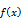 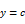 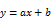 F-8-2:一次函數的圖形：常數函數的圖形；一次函數的圖形。N-8-6:等比數列：等比數列；給定首項、公比計算等比數列的一般項。F-8-1:一次函數：透過對應關係認識函數（不要出現f(x)的抽象型式）、常數函數（y＝c）、一次函數（y＝ax＋b）。F-8-2:一次函數的圖形：常數函數的圖形；一次函數的圖形。N-8-6:等比數列：等比數列；給定首項、公比計算等比數列的一般項。F-8-1:一次函數：透過對應關係認識函數（不要出現f(x)的抽象型式）、常數函數（y＝c）、一次函數（y＝ax＋b）。F-8-2:一次函數的圖形：常數函數的圖形；一次函數的圖形。1.紙筆測驗2.口頭詢問3.互相討論4.作業科技第二學期六第2章函數2-1函數與函數圖形f-Ⅳ-1:理解常數函數和一次函數的意義，能描繪常數函數和一次函數的圖形，並能運用到日常生活的情境解決問題。F-8-1:一次函數：透過對應關係認識函數（不要出現f(x)的抽象型式）、常數函數（y＝c）、一次函數（y＝ax＋b）。F-8-2:一次函數的圖形：常數函數的圖形；一次函數的圖形。F-8-1:一次函數：透過對應關係認識函數（不要出現f(x)的抽象型式）、常數函數（y＝c）、一次函數（y＝ax＋b）。F-8-2:一次函數的圖形：常數函數的圖形；一次函數的圖形。F-8-1:一次函數：透過對應關係認識函數（不要出現f(x)的抽象型式）、常數函數（y＝c）、一次函數（y＝ax＋b）。F-8-2:一次函數的圖形：常數函數的圖形；一次函數的圖形。1.紙筆測驗2.口頭詢問3.互相討論4.作業【科技教育】科J6:具有正確的科技價值觀，並適當的選用科技產品。電腦第二學期七第3章三角形的基本性質3-1角與尺規作圖【第一次評量週】s-Ⅳ-2:理解角的各種性質、三角形與凸多邊形的內角和外角的意義、三角形的外角和、與凸多邊形的內角和，並能應用於解決幾何與日常生活的問題。s-Ⅳ-13:理解直尺、圓規操作過程的敘述，並應用於尺規作圖。S-8-1:角：角的種類；兩個角的關係（互餘、互補、對頂角、同位角、內錯角、同側內角）；角平分線的意義。S-8-12:尺規作圖與幾何推理：複製已知的線段、圓、角、三角形；能以尺規作出指定的中垂線、角平分線、平行線、垂直線；能寫出幾何推理所依據的幾何性質。S-8-1:角：角的種類；兩個角的關係（互餘、互補、對頂角、同位角、內錯角、同側內角）；角平分線的意義。S-8-12:尺規作圖與幾何推理：複製已知的線段、圓、角、三角形；能以尺規作出指定的中垂線、角平分線、平行線、垂直線；能寫出幾何推理所依據的幾何性質。S-8-1:角：角的種類；兩個角的關係（互餘、互補、對頂角、同位角、內錯角、同側內角）；角平分線的意義。S-8-12:尺規作圖與幾何推理：複製已知的線段、圓、角、三角形；能以尺規作出指定的中垂線、角平分線、平行線、垂直線；能寫出幾何推理所依據的幾何性質。1.紙筆測驗2.口頭詢問3.互相討論4.作業第二學期八第3章三角形的基本性質3-1角與尺規作圖、3-2三角形與多邊形的內角與外角s-Ⅳ-13:理解直尺、圓規操作過程的敘述，並應用於尺規作圖。s-Ⅳ-2:理解角的各種性質、三角形與凸多邊形的內角和外角的意義、三角形的外角和、與凸多邊形的內角和，並能應用於解決幾何與日常生活的問題。S-8-12:尺規作圖與幾何推理：複製已知的線段、圓、角、三角形；能以尺規作出指定的中垂線、角平分線、平行線、垂直線；能寫出幾何推理所依據的幾何性質。S-8-2:凸多邊形的內角和：凸多邊形的意義；內角與外角的意義；凸多邊形的內角和公式；正n邊形的每個內角度數。S-8-12:尺規作圖與幾何推理：複製已知的線段、圓、角、三角形；能以尺規作出指定的中垂線、角平分線、平行線、垂直線；能寫出幾何推理所依據的幾何性質。S-8-2:凸多邊形的內角和：凸多邊形的意義；內角與外角的意義；凸多邊形的內角和公式；正n邊形的每個內角度數。S-8-12:尺規作圖與幾何推理：複製已知的線段、圓、角、三角形；能以尺規作出指定的中垂線、角平分線、平行線、垂直線；能寫出幾何推理所依據的幾何性質。S-8-2:凸多邊形的內角和：凸多邊形的意義；內角與外角的意義；凸多邊形的內角和公式；正n邊形的每個內角度數。1.紙筆測驗2.口頭詢問3.互相討論4.作業第二學期九第3章三角形的基本性質3-2三角形與多邊形的內角與外角s-Ⅳ-2:理解角的各種性質、三角形與凸多邊形的內角和外角的意義、三角形的外角和、與凸多邊形的內角和，並能應用於解決幾何與日常生活的問題。S-8-2:凸多邊形的內角和：凸多邊形的意義；內角與外角的意義；凸多邊形的內角和公式；正n邊形的每個內角度數。S-8-2:凸多邊形的內角和：凸多邊形的意義；內角與外角的意義；凸多邊形的內角和公式；正n邊形的每個內角度數。S-8-2:凸多邊形的內角和：凸多邊形的意義；內角與外角的意義；凸多邊形的內角和公式；正n邊形的每個內角度數。1.紙筆測驗2.口頭詢問3.互相討論4.作業第二學期十第3章三角形的基本性質3-3三角形的全等性質s-Ⅳ-4:理解平面圖形全等的意義，知道圖形經平移、旋轉、鏡射後仍保持全等，並能應用於解決幾何與日常生活的問題。s-Ⅳ-9:理解三角形的邊角關係，利用邊角對應相等，判斷兩個三角形的全等，並能應用於解決幾何與日常生活的問題。S-8-4:全等圖形：全等圖形的意義（兩個圖形經過平移、旋轉或翻轉可以完全疊合）；兩個多邊形全等則其對應邊和對應角相等（反之亦然）。S-8-5:三角形的全等性質：三角形的全等判定（SAS、SSS、ASA、AAS、RHS）；全等符號（）。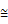 S-8-4:全等圖形：全等圖形的意義（兩個圖形經過平移、旋轉或翻轉可以完全疊合）；兩個多邊形全等則其對應邊和對應角相等（反之亦然）。S-8-5:三角形的全等性質：三角形的全等判定（SAS、SSS、ASA、AAS、RHS）；全等符號（）。S-8-4:全等圖形：全等圖形的意義（兩個圖形經過平移、旋轉或翻轉可以完全疊合）；兩個多邊形全等則其對應邊和對應角相等（反之亦然）。S-8-5:三角形的全等性質：三角形的全等判定（SAS、SSS、ASA、AAS、RHS）；全等符號（）。1.紙筆測驗2.口頭詢問3.互相討論4.作業【閱讀素養教育】閱J4:除紙本閱讀之外，依學習需求選擇適當的閱讀媒材，並了解如何利用適當的管道獲得文本資源。第二學期十一第3章三角形的基本性質3-3三角形的全等性質s-Ⅳ-9:理解三角形的邊角關係，利用邊角對應相等，判斷兩個三角形的全等，並能應用於解決幾何與日常生活的問題。S-8-5:三角形的全等性質：三角形的全等判定（SAS、SSS、ASA、AAS、RHS）；全等符號（）。S-8-5:三角形的全等性質：三角形的全等判定（SAS、SSS、ASA、AAS、RHS）；全等符號（）。S-8-5:三角形的全等性質：三角形的全等判定（SAS、SSS、ASA、AAS、RHS）；全等符號（）。1.紙筆測驗2.口頭詢問3.互相討論4.作業【閱讀素養教育】閱J10:主動尋求多元的詮釋，並試著表達自己的想法。第二學期十二第3章三角形的基本性質3-4垂直平分線與角平分線的性質s-Ⅳ-4:理解平面圖形全等的意義，知道圖形經平移、旋轉、鏡射後仍保持全等，並能應用於解決幾何與日常生活的問題。s-Ⅳ-9:理解三角形的邊角關係，利用邊角對應相等，判斷兩個三角形的全等，並能應用於解決幾何與日常生活的問題。s-Ⅳ-13:理解直尺、圓規操作過程的敘述，並應用於尺規作圖。S-8-5:三角形的全等性質：三角形的全等判定（SAS、SSS、ASA、AAS、RHS）；全等符號（）。S-8-8:三角形的基本性質：等腰三角形兩底角相等；非等腰三角形大角對大邊，大邊對大角；三角形兩邊和大於第三邊；外角等於其內對角和。S-8-12:尺規作圖與幾何推理：複製已知的線段、圓、角、三角形；能以尺規作出指定的中垂線、角平分線、平行線、垂直線；能寫出幾何推理所依據的幾何性質。S-8-5:三角形的全等性質：三角形的全等判定（SAS、SSS、ASA、AAS、RHS）；全等符號（）。S-8-8:三角形的基本性質：等腰三角形兩底角相等；非等腰三角形大角對大邊，大邊對大角；三角形兩邊和大於第三邊；外角等於其內對角和。S-8-12:尺規作圖與幾何推理：複製已知的線段、圓、角、三角形；能以尺規作出指定的中垂線、角平分線、平行線、垂直線；能寫出幾何推理所依據的幾何性質。S-8-5:三角形的全等性質：三角形的全等判定（SAS、SSS、ASA、AAS、RHS）；全等符號（）。S-8-8:三角形的基本性質：等腰三角形兩底角相等；非等腰三角形大角對大邊，大邊對大角；三角形兩邊和大於第三邊；外角等於其內對角和。S-8-12:尺規作圖與幾何推理：複製已知的線段、圓、角、三角形；能以尺規作出指定的中垂線、角平分線、平行線、垂直線；能寫出幾何推理所依據的幾何性質。1.紙筆測驗2.口頭詢問3.互相討論4.作業第二學期十三第3章三角形的基本性質3-4垂直平分線與角平分線的性質、3-5三角形的邊角關係【第二次評量週】s-Ⅳ-4:理解平面圖形全等的意義，知道圖形經平移、旋轉、鏡射後仍保持全等，並能應用於解決幾何與日常生活的問題。s-Ⅳ-9:理解三角形的邊角關係，利用邊角對應相等，判斷兩個三角形的全等，並能應用於解決幾何與日常生活的問題。s-Ⅳ-13:理解直尺、圓規操作過程的敘述，並應用於尺規作圖。S-8-5:三角形的全等性質：三角形的全等判定（SAS、SSS、ASA、AAS、RHS）；全等符號（）。S-8-8:三角形的基本性質：等腰三角形兩底角相等；非等腰三角形大角對大邊，大邊對大角；三角形兩邊和大於第三邊；外角等於其內對角和。S-8-12:尺規作圖與幾何推理：複製已知的線段、圓、角、三角形；能以尺規作出指定的中垂線、角平分線、平行線、垂直線；能寫出幾何推理所依據的幾何性質。S-8-5:三角形的全等性質：三角形的全等判定（SAS、SSS、ASA、AAS、RHS）；全等符號（）。S-8-8:三角形的基本性質：等腰三角形兩底角相等；非等腰三角形大角對大邊，大邊對大角；三角形兩邊和大於第三邊；外角等於其內對角和。S-8-12:尺規作圖與幾何推理：複製已知的線段、圓、角、三角形；能以尺規作出指定的中垂線、角平分線、平行線、垂直線；能寫出幾何推理所依據的幾何性質。S-8-5:三角形的全等性質：三角形的全等判定（SAS、SSS、ASA、AAS、RHS）；全等符號（）。S-8-8:三角形的基本性質：等腰三角形兩底角相等；非等腰三角形大角對大邊，大邊對大角；三角形兩邊和大於第三邊；外角等於其內對角和。S-8-12:尺規作圖與幾何推理：複製已知的線段、圓、角、三角形；能以尺規作出指定的中垂線、角平分線、平行線、垂直線；能寫出幾何推理所依據的幾何性質。1.紙筆測驗2.口頭詢問3.互相討論4.作業第二學期十四第3章三角形的基本性質3-5三角形的邊角關係s-Ⅳ-9:理解三角形的邊角關係，利用邊角對應相等，判斷兩個三角形的全等，並能應用於解決幾何與日常生活的問題。S-8-8:三角形的基本性質：等腰三角形兩底角相等；非等腰三角形大角對大邊，大邊對大角；三角形兩邊和大於第三邊；外角等於其內對角和。S-8-8:三角形的基本性質：等腰三角形兩底角相等；非等腰三角形大角對大邊，大邊對大角；三角形兩邊和大於第三邊；外角等於其內對角和。S-8-8:三角形的基本性質：等腰三角形兩底角相等；非等腰三角形大角對大邊，大邊對大角；三角形兩邊和大於第三邊；外角等於其內對角和。1.紙筆測驗2.口頭詢問3.互相討論4.作業第二學期十五第4章平行與四邊形4-1平行s-Ⅳ-2:理解角的各種性質、三角形與凸多邊形的內角和外角的意義、三角形的外角和、與凸多邊形的內角和，並能應用於解決幾何與日常生活的問題。s-Ⅳ-3:理解兩條直線的垂直和平行的意義，以及各種性質，並能應用於解決幾何與日常生活的問題。S-8-1:角：角的種類；兩個角的關係（互餘、互補、對頂角、同位角、內錯角、同側內角）；角平分線的意義。S-8-3:平行：平行的意義與符號；平行線截角性質；兩平行線間的距離處處相等。S-8-1:角：角的種類；兩個角的關係（互餘、互補、對頂角、同位角、內錯角、同側內角）；角平分線的意義。S-8-3:平行：平行的意義與符號；平行線截角性質；兩平行線間的距離處處相等。S-8-1:角：角的種類；兩個角的關係（互餘、互補、對頂角、同位角、內錯角、同側內角）；角平分線的意義。S-8-3:平行：平行的意義與符號；平行線截角性質；兩平行線間的距離處處相等。1.紙筆測驗2.口頭詢問3.互相討論4.作業第二學期十六第4章平行與四邊形4-1平行s-Ⅳ-2:理解角的各種性質、三角形與凸多邊形的內角和外角的意義、三角形的外角和、與凸多邊形的內角和，並能應用於解決幾何與日常生活的問題。s-Ⅳ-3:理解兩條直線的垂直和平行的意義，以及各種性質，並能應用於解決幾何與日常生活的問題。S-8-1:角：角的種類；兩個角的關係（互餘、互補、對頂角、同位角、內錯角、同側內角）；角平分線的意義。S-8-3:平行：平行的意義與符號；平行線截角性質；兩平行線間的距離處處相等。S-8-1:角：角的種類；兩個角的關係（互餘、互補、對頂角、同位角、內錯角、同側內角）；角平分線的意義。S-8-3:平行：平行的意義與符號；平行線截角性質；兩平行線間的距離處處相等。S-8-1:角：角的種類；兩個角的關係（互餘、互補、對頂角、同位角、內錯角、同側內角）；角平分線的意義。S-8-3:平行：平行的意義與符號；平行線截角性質；兩平行線間的距離處處相等。1.紙筆測驗2.口頭詢問3.互相討論4.作業【閱讀素養教育】閱J10:主動尋求多元的詮釋，並試著表達自己的想法。第二學期十七第4章平行與四邊形4-2平行四邊形s-Ⅳ-8:理解特殊三角形（如正三角形、等腰三角形、直角三角形）、特殊四邊形（如正方形、矩形、平行四邊形、菱形、箏形、梯形）和正多邊形的幾何性質及相關問題。S-8-9:平行四邊形的基本性質：關於平行四邊形的內角、邊、對角線等的幾何性質。S-8-9:平行四邊形的基本性質：關於平行四邊形的內角、邊、對角線等的幾何性質。S-8-9:平行四邊形的基本性質：關於平行四邊形的內角、邊、對角線等的幾何性質。1.紙筆測驗2.口頭詢問3.互相討論4.作業第二學期十八第4章平行與四邊形4-2平行四邊形、4-3特殊四邊形的性質s-Ⅳ-8:理解特殊三角形（如正三角形、等腰三角形、直角三角形）、特殊四邊形（如正方形、矩形、平行四邊形、菱形、箏形、梯形）和正多邊形的幾何性質及相關問題。S-8-9:平行四邊形的基本性質：關於平行四邊形的內角、邊、對角線等的幾何性質。S-8-10:正方形、長方形、箏形的基本性質：長方形的對角線等長且互相平分；菱形對角線互相垂直平分；箏形的其中一條對角線垂直平分另一條對角線。S-8-9:平行四邊形的基本性質：關於平行四邊形的內角、邊、對角線等的幾何性質。S-8-10:正方形、長方形、箏形的基本性質：長方形的對角線等長且互相平分；菱形對角線互相垂直平分；箏形的其中一條對角線垂直平分另一條對角線。S-8-9:平行四邊形的基本性質：關於平行四邊形的內角、邊、對角線等的幾何性質。S-8-10:正方形、長方形、箏形的基本性質：長方形的對角線等長且互相平分；菱形對角線互相垂直平分；箏形的其中一條對角線垂直平分另一條對角線。1.紙筆測驗2.口頭詢問3.互相討論4.作業第二學期十九第4章平行與四邊形4-3特殊四邊形的性質【第三次評量週】s-Ⅳ-8:理解特殊三角形（如正三角形、等腰三角形、直角三角形）、特殊四邊形（如正方形、矩形、平行四邊形、菱形、箏形、梯形）和正多邊形的幾何性質及相關問題。S-8-11:梯形的基本性質：等腰梯形的兩底角相等；等腰梯形為線對稱圖形；梯形兩腰中點的連線段長等於兩底長和的一半，且平行於上下底。S-8-11:梯形的基本性質：等腰梯形的兩底角相等；等腰梯形為線對稱圖形；梯形兩腰中點的連線段長等於兩底長和的一半，且平行於上下底。S-8-11:梯形的基本性質：等腰梯形的兩底角相等；等腰梯形為線對稱圖形；梯形兩腰中點的連線段長等於兩底長和的一半，且平行於上下底。1.紙筆測驗2.口頭詢問3.互相討論4.作業第二學期二十總複習休業式全冊對應之學習表現全冊對應之學習內容全冊對應之學習內容全冊對應之學習內容1.口頭詢問2.互相討論